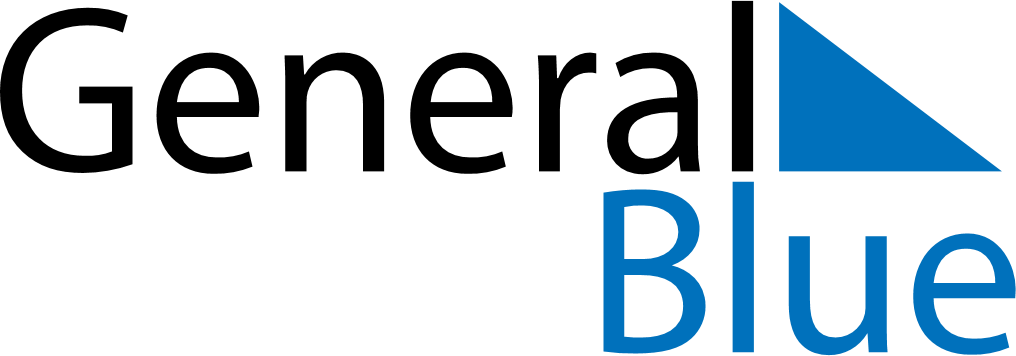 September 2028September 2028September 2028SloveniaSloveniaMONTUEWEDTHUFRISATSUN1234567891011121314151617Return of Primorska to the Motherland18192021222324Slovenian Sports Day252627282930